Žiadosť o zabezpečenie poskytovania sociálnej služby  - odľahčovacia službaViacúčelové  zariadenie pre seniorov, Kukučínova 2970, 022 01  Čadca						Dátum podania žiadosti:1. Žiadateľ (opatrujúca osoba): Meno:                                      Priezvisko: (u žien aj rodné)Narodený:    Deň:            Mesiac:              Rok:                       Miesto:                              Okres: Bydlisko:                                                                                                                PSČ: Štátne občianstvo:                                                        Národnosť: 2. Fyzická osoba, ktorej sa bude poskytovať sociálna služba (opatrovaná osoba): Meno:                                      Priezvisko: (u žien aj rodné)Narodený:    Deň:            Mesiac:              Rok:                       Miesto:                              Okres: Bydlisko:                                                                                                                PSČ: Štátne občianstvo:                                                        Národnosť: Kontaktná osoba: Rodinný stav:  slobodný/á        ženatý/vydatá        ovdovený/á         rozvedený         druh/žkaMiesto poskytovania sociálnej služby:  VZpS, Kukučínová 2970, 022 01  ČadcaForma sociálnej služby:           pobytová sociálna služba Druh sociálnej služby:             odľahčovacia služba                                                                                 Deň začatia a ukončenia poskytovania sociálnej služby: 	                                                     od                                                       do          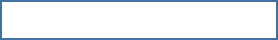 Druh dôchodku:    starobný           vdovský           vdovecký           výsluhový          invalidný  Čislo rozhodnutia o dôchodku:                                                       vo výške:                                                                                                                                                                                                                                                                                                                                                                                                                                                                                                                                                 Súhlas dotknutej osoby so spracovaním osobných údajov:Svojim podpisom poskytujem súhlas so spracovaním osobných údajov v zmysle zákona č. 18/2018 Z.z. o ochrane osobných údajov a o zmene a doplnení  niektorých zákonov:1. Žiadateľ (opatrujúca osoba)Dňa:                                                                                        čitateľný vlastnoručný podpis opatrujúcej osoby1. Fyzická osoba, ktorej sa bude poskytovať sociálna služba (opatrovaná osoba)Dňa:                                                                                       čitateľný vlastnoručný podpis opatrovanej osobyVyhlásenie žiadateľa (opatrujúcej osoby):Vyhlasujem, že všetky údaje uvedené v žiadosti sú pravdivé a som si vedomý/á právnych následkov uvedenia nepravdivých údajov. Súhlasím s vyžiadaním údajov o mojej osobe potrebných pre rozhodnutie o poskytovanie sociálnych služieb.V                                       dňa                                                                                                  čitateľný vlastnoručný podpis opatrujúcej osobyPrílohy k žiadosti:       Posudok príslušného úradu práce, sociálnych vecí a rodiny o odkázanosti fyzickej osoby        Rozhodnutie príslušného úradu práce, sociálnych vecí a rodiny o poberaní peňažného     príspevku na opatrovanie       Čestné prehlásenie o opatrovaní fyzickej osoby v prípade, že opatrovateľovi nevznikol nárok na poberanie peňažného príspevku, vrátane rozhodnutia príslušného úradu práce, sociálnych vecí a rodiny, že mu príspevok nebol priznaný       Potvrdenie o príjme prijímateľa sociálnej služby       Identifikačný údaj čísla OP:        Identifikačný údaj čísla zdravotného poistenia: V                                         dňa                                                                                                              čitateľný vlastnoručný podpis žiadateľa                                                                           Prevzal: 